DIRECCIONES WEB Y BIBLIOGRAFÍA PARA SABER MÁS SOBRE LA VIOLENCIA DE GÉNERO EN EL AULA(Aportaciones de los asistentes al Curso: “Violencia de género en el aula”)DIRECCIONES WEBhttps://familia.jcyl.es/web/jcyl/Familia/es/Plantilla66y33/1246988964069/_/_/_Vídeo que de forma muy sencilla retrata la violencia de género en los jóvenes. "El portal de género en Internet". Contiene información sobre la situación de las mujeres en el mundo, que se puede buscar por países y continentes o por temáticas.Hombres por la Igualdad en el estado español, en la página explican su programa y la historia del colectivo, proporcionando contactos en distintos puntos de España.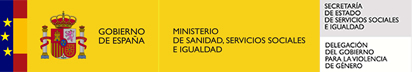 Por una sociedad libre de violencia de género.Cortos cinematográficos.Mujeres en Igualdad.Página web en la que se ofrecen diferentes vídeos de situaciones reales para trabajar la violencia de género.Página web con algunos libros referentes al tema de la violencia de género.CAREI. Centro Aragonés de Recursos para la Educación Inclusiva. Recursos en igualdad y prevención de la violencia de género. Recursos de actividades para la coeducación y la no violencia de género. Enrédate sin machismo.No al maltrato. Com. Blog sobre violencia de género.Fundación mujeres. BIBLIOGRAFÍA"Coeducación y mitos del amor romántico", Fundación Mujeres. "Muévete por una educación en igualdad" elaborada por Ayuda en Acción, Entreculturas e InteRed y apoyada por la Agencia Española de Cooperación Internacional al Desarrollo (AECID).Aguilar Redorta, Lola. "Los hijos: víctimas directas de la violencia de género". Curso universitario en malos tratos y Violencia de Género. Universidad Nacional de Educación a Distancia.Bosch Fiol, Esperanza. "Del mito del amor romántico a la violencia contra las mujeres en la pareja", Año 2004 – Año 2007, Estudios e Investigaciones del Ministerio de Igualdad, Secretaría General de Políticas de Igualdad, Instituto de la Mujer, Universidad de les Illes Balears, NIPO: 207-08-050-7, ISBN: 978-84-691-3157-2Instituto Canario de Igualdad. "GUÍA DE INTERVENCIÓN CON MENORES VÍCTIMAS DE VIOLENCIA DE GÉNERO", 2012.Lorente Acosta, Miguel, "Mi marido me pega lo normal. Agresión a la mujer, realidades y mitos". Editorial Ares y Mares, Barcelona, 2001.Millas, Juan José. El caso Nevenka. Aunque el libro no tiene una gran calidad literaria debería de ser lectura obligada entre los jóvenes. Cuenta el famoso caso de Ponferrada, donde la víctima se encontró con el rechazo social además del abuso del alcalde. Sus padres no la creían, su entorno tampoco, valía más la palabra del alcalde. Pero tampoco algunos colectivos de mujeres, dado que ella tenía estudios universitarios y era de familia bien.Peña Palacios Eva Mª de la. "Fórmulas para la igualdad número 5, Violencia de Género", Proyecto NÉMESIS, Iniciativa Comunitaria EQUAL, Edita: Mancomunidad de Municipios Valle del Guadiato, Elabora: Fundación Mujeres, Autora: Urruzola Zabala, Mª José, "Educación de las relaciones afectivas y sexuales desde la filosofía coeducadora". Maite Canal Editora, 1999.